
ТЕРРИТОРИАЛЬНАЯ ИЗБИРАТЕЛЬНАЯ КОМИССИЯ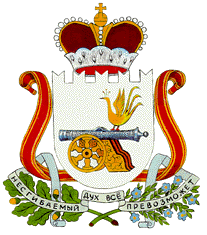 МУНИЦИПАЛЬНОГО ОБРАЗОВАНИЯ «МОНАСТЫРЩИНСКИЙ РАЙОН»СМОЛЕНСКОЙ ОБЛАСТИ(с полномочиями избирательной комиссии вновь образованногомуниципального образования  Соболевского сельского поселения Монастырщинского района Смоленской области)ПОСТАНОВЛЕНИЕ14 сентября 2015 года	№ 60О результатах выборов депутатов Совета депутатов вновь образованного муниципального образования Соболевского сельского поселения Монастырщинского района Смоленской области первого созыва по десятимандатному избирательному округу В соответствии со статьями 44, 45 областного закона от 3 июля 2003 года № 41-з «О выборах органов местного самоуправления в Смоленской области», на основании протокола территориальной избирательной комиссии муниципального образования «Монастырщинский район» Смоленской области (с полномочиями избирательной комиссии вновь образованного муниципального образования Соболевского сельского поселения Монастырщинского района Смоленской области) по выборам депутатов Совета депутатов вновь образованного муниципального образования Соболевского сельского поселения Монастырщинского района Смоленской области первого созыва о результатах выборов депутатов Совета депутатов вновь образованного муниципального образования Соболевского сельского поселения Монастырщинского района Смоленской области первого созыва по десятимандатному избирательному округу от «14» сентября 2015 года и первого экземпляра протокола участковых избирательных комиссий избирательных участков №№ 265, 266, 267 об итогах голосования на выборах депутатов Совета депутатов вновь образованного муниципального образования Соболевского сельского поселения Монастырщинского района Смоленской области первого созыва территориальная избирательная комиссия муниципального образования «Монастырщинский район» Смоленской области (с полномочиями избирательной комиссии вновь образованного муниципального образования Соболевского сельского поселения Монастырщинского района Смоленской области)ПОСТАНОВИЛА:1. Признать выборы депутатов Совета депутатов вновь образованного муниципального образования Соболевского сельского поселения Монастырщинского района Смоленской области первого созыва по десятимандатному избирательному округу состоявшимися и действительными.2. Считать избранными депутатами Совета депутатов вновь образованного муниципального образования Соболевского сельского поселения Монастырщинского района Смоленской области первого созыва по десятимандатному избирательному округу следующих кандидатов, получивших наибольшее число голосов избирателей:Жигачева Валерия Сергеевича, 1969 года рождения, образование: среднее профессиональное; основное место работы: Крестьянское хозяйство «Рая», И.о. Главы; место жительства: Смоленская область, Монастырщинский район, д.Максимовское; выдвинутого избирательным объединением Смоленское региональное отделение ЛДПР, получившего наибольшее число голосов избирателей 216 по десятимандатному избирательному округу;Ходотаеву Ольгу Владимировну, 1975 года рождения, образование: высшее; основное место работы: МБОУ Соболевская основная общеобразовательная школа им. А.Н. Попова, учитель русского языка и литературы; место жительства: Смоленская область, Монастырщинский район, с.Октябрьское; выдвинутую избирательным объединением Монастырщинское местное отделение Партии «ЕДИНАЯ РОССИЯ», получившую наибольшее число голосов избирателей 205 по десятимандатному избирательному округу;Сыроватка Николая Васильевича, 1962 года рождения, образование: высшее; основное место работы: временно неработающий; место жительства: Смоленская область, Монастырщинский район, с.Октябрьское; выдвинутого избирательным объединением Монастырщинское местное отделение Партии «ЕДИНАЯ РОССИЯ», получившего наибольшее число голосов избирателей 170 по десятимандатному избирательному округу;Иванцов Андрей Николаевич, 1968 года рождения, образование: высшее; основное место работы: МБОУ Соболевская основная общеобразовательная школа им. А.Н. Попова, директор; место жительства: Смоленская область, Монастырщинский район, п.Монастырщина; выдвинутого избирательным объединением Монастырщинское местное отделение Партии «ЕДИНАЯ РОССИЯ», получившего наибольшее число голосов избирателей 158 по десятимандатному избирательному округу;Ходотаева Андрея Александровича, 1970 года рождения, основное место работы: пенсионер; место жительства: Смоленская область, Монастырщинский район, с.Октябрьское; выдвинутого избирательным объединением Монастырщинское местное отделение Партии «ЕДИНАЯ РОССИЯ», получившего наибольшее число голосов избирателей 156 по десятимандатному избирательному округу;Юрченкова Михаила Васильевича, 1963 года рождения, основное место работы: временно неработающий; место жительства: Смоленская область, Монастырщинский район, д.Александровское; выдвинутого избирательным объединением Монастырщинское местное отделение Партии «ЕДИНАЯ РОССИЯ», получившего наибольшее число голосов избирателей 150 по десятимандатному избирательному округу;Подковину Ирину Михайловну, 1967 года рождения, образование: среднее профессиональное; основное место работы: МБОУ Соболевская основная общеобразовательная школа им. А.Н. Попова – филиал Стегримовская основная общеобразовательная школа, учитель; место жительства: Смоленская область, Монастырщинский район, д.Стегримово; выдвинутую избирательным объединением Монастырщинское местное отделение Партии «ЕДИНАЯ РОССИЯ», получившую наибольшее число голосов избирателей 143 по десятимандатному избирательному округу;Горбатенкову Веру Александровну, 1962 года рождения, образование: высшее; основное место работы: МБОУ Соболевская основная общеобразовательная школа им. А.Н. Попова – филиал Стегримовская основная общеобразовательная школа, учитель; место жительства: Смоленская область, Монастырщинский район, д.Стегримово; выдвинутую избирательным объединением Монастырщинское местное отделение Партии «ЕДИНАЯ РОССИЯ», получившую наибольшее число голосов избирателей 136 по десятимандатному избирательному округу;Викентьева Леонида Павловича, 1958 года рождения, образование: высшее; основное место работы: МБОУ Соболевская основная общеобразовательная школа имени А.Н. Попова, учитель физкультуры; место жительства: Смоленская область, Монастырщинский район, д. Соболево; выдвинутого избирательным объединением Монастырщинское местное отделение Партии «ЕДИНАЯ РОССИЯ», получившего наибольшее число голосов избирателей 133 по десятимандатному избирательному округу;Кулешова Владимира Михайловича, 1957 года рождения, образование: высшее; основное место работы: пенсионер; место жительства: Смоленская область, Монастырщинский район, д.Дмыничи; выдвинутого в порядке самовыдвижения, получившего наибольшее число голосов избирателей 123 по десятимандатному избирательному округу;3. Опубликовать настоящее постановление в районной газете «Наша жизнь».Председатель комиссии                                           Л.П. СлабышеваСекретарь комиссии                                                 В.Н. Сергеенкова